Согласовано: Главный судьяУтверждаю:Председатель МРО «РССС» 	/__/	 	/С.А. Пономарёв/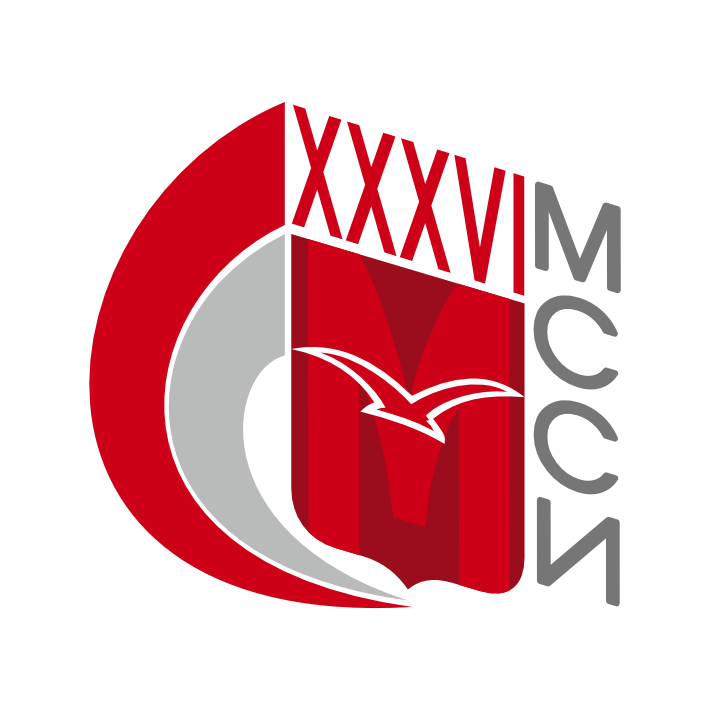 ПРОЕКТ ПОЛОЖЕНИЯо соревнованиях по биатлону в программеМосковских Студенческих Спортивных Игр(номер-код вида спорта: 0400005611Я)г. Москва 2024Общие положенияСоревнования по биатлону (далее – «Соревнования») в программе Московских Студенческих Спортивных Игр (далее – Игры) проводятся среди команд образовательных организаций высшего образования города Москвы и Московской области, аккредитованных Федеральной службой по надзору в сфере образования и науки (далее - вузы или высшие учебные заведения).Соревнования проводятся согласно Положению о проведении Московских студенческих спортивных игр, настоящему Положению, действующим правилам по виду спорта.Настоящее Положение о соревнованиях подготовлено в соответствии с Распоряжением Департамента физической культуры и спорта города Москвы (далее – Москомспорт) от 15.06.2012 года № 191 (с учетом действующих изменений).Требования настоящего Положения детализируются Регламентом о соревнованиях по биатлону (далее – Регламент).Соревнования проводятся Московским региональным отделением Общероссийской общественной организации «Российский студенческий спортивный союз» (далее - МРО «РССС»), в соответствии с Единым календарным планом физкультурных мероприятий и спортивных соревнований города Москвы (далее – ЕКП Москомспорта).Соревнования проводятся с целью развития вида спорта среди студентов в городе Москве.Задачами проведения соревнования являются:укрепление здоровья и пропаганда здорового образа жизни среди студентов высших учебных заведений;привлечение максимально возможного числа студентов к занятиям данным видом спорта, формирование у них мотивации к систематическим занятиям спортом и здоровому образу жизни;выявление сильнейших спортсменов в данном виде спорта среди студентов;повышение спортивного мастерства студентов;подготовка резерва, кандидатов в студенческие сборные команды России и обеспечение успешного выступления московских спортсменов из числа студентов во всероссийских и международных студенческих соревнованиях.В соответствии с настоящим Положением запрещается оказывать противоправное влияние на результаты спортивных соревнований.Противоправным влиянием на результат официального спортивного соревнования признается совершение в целях достижения заранее определенного результата или исхода этого соревнования хотя бы одного из следующих деяний:подкуп спортсменов, спортивных судей, тренеров, руководителей спортивных команд, других участников или организаторов официального спортивного соревнования (в том числе их работников), принуждение или склонение указанных лиц к оказанию такого влияния или совершение этих действий по предварительному сговору с указанными лицами;получение спортсменами, спортивными судьями, тренерами, руководителями спортивных команд, другими участниками или организаторами официального спортивного соревнования (в том числе их работниками) денег, ценных бумаг, иного имущества, пользование указанными лицами услугами имущественного характера, извлечение ими других выгод и преимуществ или их предварительный сговор. Запрещается участие в азартных играх в букмекерских конторах и тотализаторах путем заключения пари:для спортсменов - на официальные спортивные соревнования по виду или видам спорта, по которым они участвуют в соответствующих официальных спортивных соревнованиях;для спортивных судей - на официальные спортивные соревнования по виду или видам спорта, по которым они обеспечивают соблюдение правил вида или видов спорта и положений (регламентов) о соответствующих официальных спортивных соревнованиях;для тренеров - на официальные спортивные соревнования по виду или видам спорта, по которым они проводят тренировочные мероприятия и осуществляют руководство состязательной деятельностью спортсменов, участвующих в соответствующих официальных спортивных соревнованиях;для руководителей спортивных команд - на официальные спортивные соревнования по виду или видам спорта, по которым руководимые ими спортивные команды участвуют в соответствующих официальных спортивных соревнованиях;для других участников официальных спортивных соревнований - на официальные спортивные соревнования по виду или видам спорта, по которым они участвуют в соответствующих официальных спортивных соревнованиях;для спортивных агентов - на официальные спортивные соревнования по виду спорта, в котором они осуществляют свою деятельность.Предотвращение противоправного влияния на результаты официальных спортивных соревнований и борьба с ним осуществляются в соответствии с Уголовным кодексом Российской Федерации, иными нормативными правовыми актами Российской Федерации, а также в соответствии с нормами, утвержденными общероссийскими спортивными федерациями.Настоящее Положение является основанием для командирования студентов, преподавателей и иных специалистов в области физической культуры и спорта на соревнования по виду спорта в программе Игр руководством вузов.Права и обязанности организаторовОбщее   руководство организацией и проведением   соревнований по	биатлону осуществляет главная судейская коллегия, назначаемая МРО «РССС».Главный судья соревнований формирует и представляет на согласование в МРО«РССС» списочный состав судейской бригады.Непосредственное проведение соревнований возлагается на главного судью и судейскую коллегию.Обеспечение безопасности участников и зрителейСоревнования проводятся на спортивных сооружениях, внесенных во всероссийский реестр объектов спорта в соответствии с Федеральным законом от 04 декабря 2007 года №329-ФЗ «О физической культуре и спорте Российской Федерации».Обеспечение безопасности участников и зрителей на соревнованиях осуществляется согласно требованиям Правил обеспечения безопасности при проведении официальных спортивных соревнований, утверждённых постановлением Правительства Российской Федерации от 18 апреля 2014 года №353.Участие в соревнованиях осуществляется в том числе при наличии полиса страхования жизни, здоровья и от несчастных случаев, который представляется в комиссию по допуску участников на каждого участника соревнований, а также в соответствии с иными требованиями, указанными в настоящем Положение.Страхование участников производится за счет направляющей стороны в соответствии с законодательством Российской Федерации.Оказание скорой медицинской помощи при проведении соревнований осуществляется в соответствии с приказом Министерства здравоохранения Российской Федерации от 23 октября 2020 г. № 1144н. - «Об утверждении порядка организации оказания медицинской помощи лицам, занимающимся физической культурой и спортом (в том числе при подготовке и проведении физкультурных мероприятий и спортивных мероприятий), включая порядок медицинского осмотра лиц, желающих пройти спортивную подготовку, заниматься физической культурой и спортом в организациях и / или выполнить нормативы испытаний (тестов) Всероссийского физкультурно-спортивного комплекса «Готов к труду и обороне» (ГТО)» и форм медицинских заключений о допуске к участию в физкультурных и спортивных мероприятиях».Обязательным основанием для допуска спортсмена к соревнованиям по медицинским заключениям является заявка на участие в соревнованиях по данному виду спорта с отметкой«Допущен» напротив каждой фамилии спортсмена, заверенная подписью врача по спортивной медицине и его личной печатью. Заявка на участие в соревнованиях подписывается врачом по спортивной медицине с расшифровкой фамилии, имени, отчества (при наличии) и заверяется печатью медицинской организации, имеющей лицензию на осуществление медицинской деятельности, предусматривающей работы (услуги) по лечебной физкультуре и спортивной медицине. Допуск спортсмена к соревнованиям по медицинским заключениям может быть осуществлен на основании персональной справки, соответствующей вышеперечисленным требованиям.Антидопинговое обеспечение в Российской Федерации осуществляется в соответствии с Общероссийскими антидопинговыми правилами, утвержденными приказом Минспорта России от 09 августа 2016 года №947.В соответствии с п. 10.11.1. Общероссийских антидопинговых правил ни один спортсмен или иное лицо, в отношении которого была применена дисквалификация, не имеет право во время срока дисквалификации участвовать ни в каком качестве в соревнованиях.Общие сведения о соревнованииТребования к участникам и условия допускаК участию в соревнованиях допускаются обучающиеся высших учебных заведений в соответствии с утвержденным Учредителями Игр ПОЛОЖЕНИЕМ О ПРОВЕДЕНИИ XXXVI МОСКОВСКИХ СТУДЕНЧЕСКИХ СПОРТИВНЫХ ИГР (далее – «Положение»).В случае противоречия содержащихся в настоящем документе требований и норм с требованиями и нормами, содержащимися в Положении, нужно руководствоваться требованиями и нормами Положения. Положение имеет высшую юридическую силу по отношению к настоящему документу.Не допускаются к участию в соревновании по данному виду спорта представители вузов- спортсмены, у которых отсутствует:действующий договор страхования жизни и здоровьянадлежащим образом пройденная регистрация через АОС «Наградион»заключенный Договор между вузом и МРО «РССС»оплата вузом имеющегося долга за XXXV МССИпредоплата, совершенная вузом за участие в ХХХVI МССИнадлежащим образом оформленная медицинская справка или виза уполномоченного медицинского работника на заявочном листенадлежащим образом оформленная заявка.Правила проведения соревнованийСоревнования по биатлону в программе XXXVI МССИ проводятся в соответствии с Правилами вида спорта «Биатлон», утвержденными приказом Министерства спорта РФ от 9 января 2017 г. № 6, с изменениями, внесенными приказами Минспорта России от 1 февраля 2019 г. № 68, от 18 октября 2019 г. № 852, от 7 сентября 2020 г. № 685.Участники, специально препятствующие на трассе другим участникам, могут быть дисквалифицированы.При возникновении вопросов на огневом рубеже, участник должен поднять руку и дождаться одного из судей.Во время проведения соревнований на трассе могут находиться только, находящиеся в гонке, участники. Судья в праве дисквалифицировать участника, если он находиться на трассе вне гонки.Пристрелка оружия:участники проходят пристрелку оружия в день старта, самостоятельно на территории пристрелочного стрельбища.Каждый участник имеет право совершить 5 тестовых выстрелов из положения лёжа и 5 выстрелов из положения стоя, до своего старта.Разминка участников ведется только в специально отведенном организаторами месте.Попадание засчитывается только  в том случае, если мишень закрылась полностью, то есть изменила свое положение на 90 градусов и полностью закрылась белым кругом.В зоне старта все спортсмены обязаны иметь оригинал студенческого (аспирантского) билета с печатью об обучении в 2022-23 учебном году. Спортсмены, не предоставившие данный документ, или имеющие непродленные студенческие билеты, до старта допущены не будут.Страница 6 из 9Спортивная квалификация участников – не ниже 3-го сп. разряда.СПРИНТУчастники стартуют раздельно с интервалом в 30 секунд. На первом огневом рубеже участники стреляют из положения «лежа», на втором из положения «стоя». Гонка проводится свободным стилем. Номер огневого рубежа определяет главный судья по приходу участника на стрельбище. За каждый промах участник должен преодолеть 100-метровый штрафной кругКЛАССИЧЕСКАЯ ЭСТАФЕТНАЯ ГОНКАСостав команды – 3 человека. Команды, сами определяют порядок старта участников команды.На первом огневом рубеже участники стреляют из положения «лежа», на втором из положения «стоя».Гонка проводится свободным стилем.Номер огневого рубежа соответствует стартовому номеру команды участника. За каждый промах участник должен преодолеть 100-метровый штрафной круг.Количество допущенных к соревнованиям эстафетных команд: не более 2 команд всего, зачет по двум лучшим эстафетным командам (независимо от пола).Старт в эстафетной гонке:Cпортсмены, стартующие первыми, стоят в отведенных для них стартовых коридорах обеими ногами перед линией разметки своего стартового ряда или рядом со своей стартовой позицией, если линия не размечена. Спортсмены стартуют после того, как подается соответствующий стартовый сигнал. Спортсмены, участвующие в следующем этапе эстафеты, стоят в зоне передачи эстафеты в порядке, диктуемом ходом гонки, и стартуют после того, как их коснется приходящий в зону передачи эстафеты представитель их команды. Спортсмен завершивший свой этап в кратчайшие сроки должен покинуть зону передачи эстафеты за пределы трассы, без помех для других участников гонки.Зона передачи эстафеты:Старт последующих этапов в зоне передачи эстафеты, передача эстафеты должна состояться в пределах зоны передачи эстафеты, способом, когда прибывающий спортсмен касается своей рукой тела (в том числе торса, рук, ног, ладоней, ступней или головы) следующего стартующего спортсмена.Если произошел ранний старт, или зона передачи эстафеты была покинута без засчитываемого касания, спортсмен должен вернуться назад на стартовую линию либо в зону передачи эстафеты и стартовать заново.Если процедура передачи эстафеты произошла вне зоны передачи эстафеты, то она считается фальстартом и должна быть повторена в зоне передачи эстафеты.Протесты и дисквалификацияПротесты должны быть направлены организаторам в произвольной форме по электронной почте на адрес «k.barakovskiy@mrsss.ru», не позднее 24 часов с момента объявления официальных результатов. В теме письма указать: протест и дату старта.В теле письма протест должен содержать следующую информацию:ВУЗ участника;ФИО участника;дата рождения участника;стартовый номер;дистанция;контактный номер телефонаподробное описание ситуации.Протест будет рассмотрен и заявителю будет направлен ответ по электронной почте не позднее 5суток с момента получения протеста.Организаторы имеют право дисквалифицировать участников за неспортивное поведение во время соревнования, нарушение существующих правил и регламента или оставленный мусор вне специально отведенных мест.Опоздавшие на старт участники дисквалифицируются.Условия подведения итогов7.1. В зачет общекомандного первенства идет 5 лучших результатов независимо от пола участников + результаты 2-х эстафетных команд (независимо от пола).Очки начисляются по таблице очков, указанной в Положении о XXXVI Московских Студенческих Спортивных Играх.НаграждениеСпортсмены команды - победителя и команд призеров соревнований награждаются медалями и дипломами соответствующих степеней.Команда - победитель награждается Кубком и дипломом.Команды призеры награждаются дипломами.Тренеры команд-победителей в каждой лиге награждаются дипломами.Условия финансированияФинансирование соревнований осуществляется МРО «РССС».Правила безопасностиОБЩЕЕЗапрещено совершать винтовкой такие движения, которые могут быть опасными для окружающих лиц либо самих участников и могут быть расценены другими лицами как опасные.Во время стрельбы ствол винтовки должен быть расположен за линией, с которой ведется стрельба, а также направлен в сторону мишеней или вверх.В течение всего времени участник отвечает за безопасность производимых им действий и за винтовку. В момент проведения гонки, стрельбище объявляется «зоной тишины».В момент проведения гонки на вход на стрельбище закрыт всем, кроме: фотографов, видеографов, волонтеров, судей, организаторов.ПРОВЕРКА БЕЗОПАСНОСТИ НА СТРЕЛЬБИЩЕ ПОСЛЕ СТРЕЛЬБЫПосле каждого огневого рубежа винтовка должна быть разряжена - это значит, что в стволе или во вставленном магазине не должно остаться пуль. Однако разрешается оставлять пустой магазин в винтовке после последнего выстрела.НАПРАВЛЕНИЕ ВЫСТРЕЛОВВсе выстрелы должны быть направлены и произведены исключительно в сторону мишеней.Данное Положение является официальным вызовом на соревнования.№ п пМесто проведения соревнования (название, адрес спортивного сооружения)Характер подведения итогов спортивного соревнованияПланируемое количество участников (чел.)Состав спортивной сборнойкоманды вузаСостав спортивной сборнойкоманды вузаСостав спортивной сборнойкоманды вузаСостав спортивной сборнойкоманды вузаКвалификация спортсменов (спортивный разряд)Программа спортивного соревнованияПрограмма спортивного соревнованияПрограмма спортивного соревнованияПрограмма спортивного соревнования№ п пМесто проведения соревнования (название, адрес спортивного сооружения)Характер подведения итогов спортивного соревнованияПланируемое количество участников (чел.)всегоВ том числеВ том числеВ том числеКвалификация спортсменов (спортивный разряд)Сроки проведения в т.ч.дата приезда и отъездаГруппа соревноваий по полу и возрасту в соответствииучастников с ЕВСКНаименование спортивной дисциплины(в соответствии с ВРВС)Номер-код спортивной дисциплины(в соот.ветствии с ВРВС)№ п пМесто проведения соревнования (название, адрес спортивного сооружения)Характер подведения итогов спортивного соревнованияПланируемое количество участников (чел.)всегоспортсменовтренеровсудьиКвалификация спортсменов (спортивный разряд)Сроки проведения в т.ч.дата приезда и отъездаГруппа соревноваий по полу и возрасту в соответствииучастников с ЕВСКНаименование спортивной дисциплины(в соответствии с ВРВС)Номер-код спортивной дисциплины(в соот.ветствии с ВРВС)Количество комплектов медалей1234567891011121314Согласно допускуСогласно допуску(муж/жен)Не регламентируетсяНе предусмотреноНе регламентируется1КЗ100Согласно допускуСогласно допуску(муж/жен)Не регламентируетсяНе предусмотреноНе регламентируется2 дняЖенщины МужчиныСпринт муж. 7,5 км Спринт жен. 6 кмЭстафета муж. (3х6 км)Эстафета жен. (3х60400173811Н0400163811Д0400423811Н0400423811Н8Согласно допускуСогласно допуску(муж/жен)Не регламентируетсяНе предусмотреноНе регламентируетсякм)